ПРОТОКОЛзаседания Совета Саморегулируемой организации Региональной ассоциации оценщиков (Совета Ассоциации) 26 марта 2021 года                        Место проведения: г. Краснодар, ул. Комсомольская, 45.Всего членов в Совете Ассоциации — 8.В заседании участвуют 4 члена Совета Ассоциации.Присутствовали:Президент Совета Ассоциации Овчинников К.И.Члены Совета Ассоциации:Ужбанокова Лариса Шихамовна  – член Ассоциации;Брусова Елена Николаевна – член Ассоциации;Галактионов Александр Николаевич (по дов. Овчинников К.И.) – член Ассоциации.Немцов Михаил Алексеевич.Совет Ассоциации правомочен принимать решения по всем вопросам повестки дня.Председательствующий на Заседании Совета Ассоциации Овчинников К.И.Секретарем назначена Абрамян М. Г.ПОВЕСТКА ДНЯОб утверждении аудиторского заключения о бухгалтерской отчетности СРО РАО по итогам 2020 г.По первому вопросу повестки дня:Об утверждении аудиторского заключения о бухгалтерской отчетности СРО РАО по итогам 2020 г.выступил председатель заседания Президент Совета Ассоциации Овчинников К. И., который предложил утвердить аудиторское заключение о бухгалтерской отчетности СРО РАО по итогам 2020 г.Голосовали:За - 4; Против - 0; Воздержалось — 0. Решили: Утвердить аудиторское заключение о бухгалтерской отчетности СРО РАО по итогам 2020 г.Повестка заседания исчерпана. Заседание объявлено закрытым.Председатель заседания                                                       К. И. ОвчинниковСекретарь заседания                                                            М. Г. Абрамян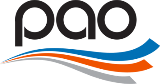 САМОРЕГУЛИРУЕМАЯ ОРГАНИЗАЦИЯРЕГИОНАЛЬНАЯ АССОЦИАЦИЯ ОЦЕНЩИКОВРоссия, 3500001, г. Краснодар, ул. Адыгейская набережная, д.98тел.8-800-500-61-81 e-mail: sro.raoyufo@gmail.com  web-сайт: www.srorao.ru  